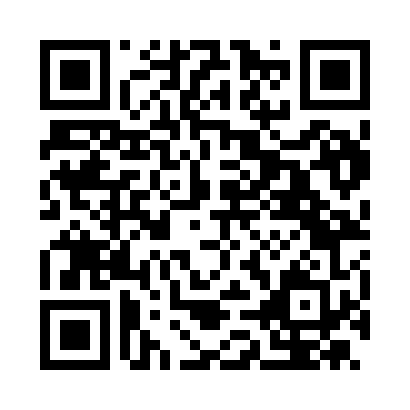 Prayer times for Acciaroli, ItalyWed 1 May 2024 - Fri 31 May 2024High Latitude Method: Angle Based RulePrayer Calculation Method: Muslim World LeagueAsar Calculation Method: HanafiPrayer times provided by https://www.salahtimes.comDateDayFajrSunriseDhuhrAsrMaghribIsha1Wed4:155:5912:575:527:559:332Thu4:135:5812:575:537:569:343Fri4:125:5712:575:537:579:364Sat4:105:5612:575:547:589:375Sun4:085:5412:575:547:599:396Mon4:075:5312:565:558:009:407Tue4:055:5212:565:558:019:428Wed4:035:5112:565:568:029:439Thu4:025:5012:565:578:039:4410Fri4:005:4912:565:578:049:4611Sat3:595:4812:565:588:059:4712Sun3:575:4712:565:588:069:4913Mon3:565:4612:565:598:079:5014Tue3:545:4512:565:598:089:5215Wed3:535:4412:566:008:099:5316Thu3:515:4312:566:008:109:5517Fri3:505:4212:566:018:119:5618Sat3:485:4112:566:018:129:5719Sun3:475:4012:566:028:139:5920Mon3:465:4012:566:038:1410:0021Tue3:455:3912:576:038:1510:0122Wed3:435:3812:576:048:1510:0323Thu3:425:3712:576:048:1610:0424Fri3:415:3712:576:058:1710:0525Sat3:405:3612:576:058:1810:0726Sun3:395:3512:576:068:1910:0827Mon3:385:3512:576:068:2010:0928Tue3:375:3412:576:068:2010:1029Wed3:365:3412:576:078:2110:1230Thu3:355:3312:586:078:2210:1331Fri3:345:3312:586:088:2310:14